Российская Федерация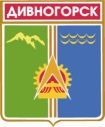 Администрация города ДивногорскаКрасноярского краяП О С Т А Н О В Л Е Н И Е 29.06.2016                   	    	         г. Дивногорск             	                                  № 104пО внесении изменений в постановление администрации города Дивногорска от 10.05.2012 № 112п «Об утверждении административногорегламента отдела культуры администрации города Дивногорскапо предоставлению муниципальной услуги «Обеспечение свободного доступа к культурно-художественным ценностям, их популяризации»(в редакции постановления от 12.03.2014 № 44п)В соответствии с Федеральным законом от 27.07.2010 № 210-ФЗ «Об организации предоставления государственных и муниципальных услуг»         (в редакции от 15.02.2016), постановлением администрации города Дивногорска от 14.05.2012 № 114п «О Порядке разработки и утверждения административных регламентов представления муниципальных услуг», руководствуясь статьями 43, 53 Устава города Дивногорска, ПОСТАНОВЛЯЮ:1. Внести в постановление администрации города Дивногорска от 10.05.2012 № 112п «Об утверждении административного регламента отдела культуры администрации города Дивногорска по предоставлению муниципальной услуги «Обеспечение свободного доступа к культурно-художественным ценностям, их популяризации» следующие изменения: 1.1.  Пункт 2.12. раздела 2 «Стандарт предоставления муниципальной услуги» Регламента дополнить и изложить в следующей редакции:«2.12. Требования к помещениям, в которых предоставляются муниципальные услуги, к залу ожидания, местам для заполнения запросов о предоставлении муниципальной услуги, информационным стендам с образцами их заполнения и перечнем документов, необходимых для предоставления муниципальной услуги.Муниципальная услуга предоставляется в помещениях муниципальных музеев.Помещения для предоставления муниципальной  услуги размещаются преимущественно на нижних этажах зданий. Помещения оборудуются пандусами, расширенными проходами, позволяющими обеспечить беспрепятственный доступ заявителей, включая заявителей, использующих кресла-коляски.В помещениях предоставления муниципальных услуг расположение интерьера, подбор и расстановка приборов и устройств, технологического и иного оборудования должны соответствовать пределам, установленным для зоны досягаемости заявителей, находящихся в креслах-колясках.При невозможности создания в Учреждении условий для его полного приспособления с учетом потребностей инвалидов Учреждением проводятся мероприятия по обеспечению беспрепятственного доступа маломобильных граждан к объекту с учетом разумного приспособления.Помещения  для приема граждан, обратившихся за получением муниципальной  услуги, оснащаются соответствующими указателями. Указатели должны быть четкими, заметными и понятными, с дублированием необходимой для инвалидов звуковой либо зрительной информации или предоставлением текстовой и графической информации знаками, выполненными рельефно-точечным шрифтом Брайля. Специалисты Учреждений оказывают инвалидам помощь, необходимую для получения в доступной для них форме информации о правилах предоставления услуги.В зданиях Учреждений, предоставляющих муниципальную услугу, должен быть предусмотрен гардероб.Места предоставления муниципальной услуги оборудуются  противопожарной системой и средствами пожаротушения, системой оповещения о возникновении чрезвычайной ситуации.Помещения Учреждений, предоставляющих услугу, должны соответствовать санитарно-эпидемиологическим правилам и нормативам «Гигиенические требования к персональным электронно-вычислительным машинам и организации работы, СанПин 2.2.2/2.4.1340-03».Помещения Учреждений, предоставляющих услугу, должны быть оборудованы отдельным входом для свободного доступа заявителей в помещение. Центральный вход в здание должен быть оборудован информационной вывеской. Помещения, в которых исполняется муниципальная услуга, должны содержать информационные стенды, организованные в соответствии с требованиями административного регламента, а также  места для ожидания приёма заявителями и места для заполнения запросов, которые должны быть оборудованы местами для сидения, а также столами (стойками) для возможности оформления документов с наличием в указанных местах бумаги и ручек для записи информации. Места ожидания и места для заполнения запросов должны соответствовать комфортным условиям для заявителей и оптимальным условиям работы. Количество мест ожидания определяется исходя из фактической нагрузки и возможностей для их размещения в здании.Специалисты при необходимости оказывают инвалидам помощь, необходимую для получения в доступной для них форме информации о правилах предоставления услуги, в том числе об оформлении необходимых для получения услуги документов, о совершении ими других необходимых для получения услуги действий.Информационные стенды в Учреждениях, предоставляющих услугу, оборудуются в доступном для заявителя месте и содержат следующую обязательную информацию: копия устава Учреждения;административный регламент;перечень муниципальных услуг, оказываемых Учреждением;перечень структурных подразделений администрации, фамилия, имя отчество должностных лиц, номера телефонов должностных лиц;порядок обжалования действий (бездействий) и решений, осуществляемых (принятых) в ходе исполнения муниципальной услуги;блок-схему, наглядно отображающую последовательность прохождения всех административных процедур;сведения о графике (режиме) работы Учреждения;образцы заполнения заявлений и перечень документов, необходимых для предоставления муниципальной услуги;почтовый адрес, номера телефонов, электронной почты Учреждения;график приема  граждан.Информационные стенды должны быть максимально заметны, хорошо просматриваемы и функциональны.Текст материалов, размещаемых на стендах, должен быть напечатан удобным для чтения шрифтом.При наличии на территории, прилегающей к Учреждению, мест для парковки автотранспортных средств выделяется не менее 10 процентов мест (но не менее одного места) для парковки специальных автотранспортных средств инвалидов.В Учреждениях обеспечивается:допуск на объект сурдопереводчика, тифлосурдопереводчика;сопровождение инвалидов, имеющих стойкие нарушения функции зрения и самостоятельного передвижения по территории органа социальной защиты населения;допуск собаки-проводника при наличии документа, подтверждающего ее специальное обучение, выданного по форме и в порядке, установленных федеральным органом исполнительной власти, осуществляющим функции по выработке и реализации муниципальной политики и нормативно-правовому регулированию в сфере социальной защиты населения;предоставление инвалидам по слуху услуги с использованием русского жестового языка.        допуск собаки-проводника при наличии соответствующего документа, подтверждающего ее специальное обучение».2. Постановление  подлежит  опубликованию в средствах массовой информации и  размещению на официальном сайте администрации города в информационно–телекоммуникационной сети «Интернет».3. Постановление вступает в силу в день, следующий за днем опубликования.4. Контроль  за  исполнением  постановления  возложить на заместителя  Главы города  Косых О.Д.Глава города                                                                                                Е.Е. Оль